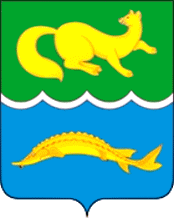 АДМИНИСТРАЦИЯ ВОРОГОВСКОГО СЕЛЬСОВЕТАТУРУХАНСКОГО РАЙОНАКРАСНОЯРСКОГО КРАЯП О С Т А Н О В Л Е Н И Е29.10.2020 г.                                    с. Ворогово                                         № 19 -пВ целях проведения работы по совершенствованию системы оплаты труда, в соответствии со статьёй 144 Трудового кодекса Российской Федерации, статьёй 86 Бюджетного кодекса Российской Федерации, статьёй 53 Федерального закона от 06.10.2003 № 131- ФЗ «Об общих принципах организации местного самоуправления в Российской Федерации», руководствуясь статьями 20, 34 Устава Вороговского сельсовета, ПОСТАНОВЛЯЮ:	1. Внести в постановление администрации Вороговского сельсовета от 24.10.2013 № 77-п «Об утверждении Положения «Об оплате труда работников Администрации Вороговского сельсовета, не являющихся лицами, замещающими муниципальные должности и должности муниципальной службы» следующие изменения:О внесении изменений в постановление администрации Вороговского сельсовета от 24.10.2013 № 77-п «Об утверждении Положения «Об оплате труда работников Администрации Вороговского сельсовета, не являющихся лицами, замещающими муниципальные должности и должности муниципальной службы»приложение № 1 изложить в новой редакции, согласно приложению №1 к настоящему постановлению.2. Постановление от 08.04.2020 г. № 26-п признать утратившим силу.3. Постановление вступает в силу со дня его официального опубликования в газете «Вороговский Вестник», подлежит размещению на официальном сайте Вороговского сельсовета и применяется к правоотношениям, возникающим с 01 октября 2020 года.4. Контроль за исполнением настоящего постановления возложить на заместителя Главы Вороговского сельсовета по финансово-экономическим вопросам.И.о. ГлавыВороговского сельсовета                                          В.В. Гаврюшенко приложение № 1 изложить в новой редакции, согласно приложению №1 к настоящему постановлению.2. Постановление от 08.04.2020 г. № 26-п признать утратившим силу.3. Постановление вступает в силу со дня его официального опубликования в газете «Вороговский Вестник», подлежит размещению на официальном сайте Вороговского сельсовета и применяется к правоотношениям, возникающим с 01 октября 2020 года.4. Контроль за исполнением настоящего постановления возложить на заместителя Главы Вороговского сельсовета по финансово-экономическим вопросам.И.о. ГлавыВороговского сельсовета                                          В.В. Гаврюшенко Приложение № 1 к постановлениюадминистрации Вороговского сельсоветаот 29.10.2020 г. № 19-пПриложение № 1 к постановлениюадминистрации Вороговского сельсоветаот 29.10.2020 г. № 19-п